Demonstrate safe methods for food handling, preparation, and storage Pillar 2 D. The Relationship between agriculture and food, fiber, and energy (Grades 4th – 8th) Activity: Germ Multiplication activity Digital Activity: On iPads explore Food Keepers App https://www.foodsafety.gov/blog/2016/12/foodkeeper-open-data.htmlKeeping food safe to eat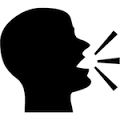 This fourth-grade lesson plan, from the Food for Thought nutrition curriculum, teaches students about the germs that can be found in foods and the ways to prevent food-borne illnesses by washing our hands, using safe food handling procedures, and keeping foods refrigerated.Learning outcomesStudents will:Learn how germs multiply in different temperatures.Learn the best way to wash their hands to kill germsTeacher planning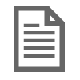 Document courtesy of Partnership for Food Safety EducationOpen as PDF (683 KB, 2 pages)Most wanted: E.coliDocument courtesy of Indiana’s Food for the HungryOpen as PDF (24 KB, 1 page)Most wanted: SalmonellaDocument courtesy of Indiana’s Food for the HungryOpen as PDF (24 KB, 1 page)Most wanted: Clostridum perfringensDocument courtesy of Indiana’s Food for the HungryOpen as PDF (24 KB, 1 page)Most wanted: Staphylococcus aureusDocument courtesy of Indiana’s Food for the HungryOpen as PDF (67 KB, 1 page)MaterialsCalculatorsCooking oilCinnamonAccess to hand washingHot waterMeasuring cupOne shallow and one tall container (one cup minimum) made from the same material (glass or plastic)Food thermometerHandoutsMultiplying germs (they’re everywhere!)Provided by Nutrition Services Branch of the North Carolina Division of Public Health and published in the Food for Thought curriculum.Open as PDF (14 KB, 2 pages)FBI Case: Perils at the picnicDocument courtesy of Partnership for Food Safety EducationOpen as PDF (45 KB, 2 pages)All washed up: Soapy solutionsDocument courtesy of Partnership for Food Safety EducationOpen as PDF (84 KB, 1 page)Chill Out: Cooling countsDocument courtesy of Partnership for Food Safety EducationOpen as PDF (85 KB, 1 page)Pre-activitiesStudents should be familiar with the scientific method and multiplication to complete the handouts.ActivitiesTell students to imagine a fictional germ:It doubles once every hour at room temperature (70°F/21°C),It doubles once every six hours when cooled in the refrigerator (35°F/4°C),It doubles once every four hours when heated in the oven (120°F/49°C).Instruct students to estimate how many germs would be present in twenty-four hours in each of the three environments. The answers are:Room temperature — 16,777,216Refrigerator — 16Oven — 128Using the “Most Wanted” fact sheets and “Fight BAC!: Four simple steps to food safety” teacher resources, discuss food-borne illnesses and how to keep food safe.Distribute and direct students to complete the “Multiplying Germs (They’re Everywhere!)” handout.OptionalCreate a chart as a class with the calculations. NoteThe answer for room temperature after two days is larger than 99,999. This is beyond the Standard Course of Study competencies for grade four. In addition, standard calculators may not be able to accommodate the solution.Distribute and direct students to complete the “FBI Case: Perils at the Picnic” handout.As a class, conduct the experiments outlined in the “All washed up: Soapy solutions” and “Chill Out: Cooling counts” handouts.Instruct students to write a report on the findings from the experiments. Direct them to follow the general outline for writing a lab report to include: problem, hypothesis, materials, procedure, observation, conclusion, and questions for further investigation.AssessmentAn assessment may be made from the students’ completed handouts and the report of their findings from the experiments done in class. They should be able to respond to verbal questions about food safety and food-borne illnesses.Website: http://www.learnnc.org/lp/editions/nutrition/6469 Hands On: Food Keepers App https://www.foodsafety.gov/blog/2016/12/foodkeeper-open-data.html 